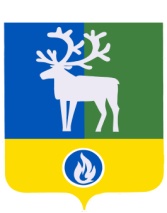 БЕЛОЯРСКИЙ РАЙОНХАНТЫ-МАНСИЙСКИЙ АВТОНОМНЫЙ ОКРУГ – ЮГРААДМИНИСТРАЦИЯ БЕЛОЯРСКОГО РАЙОНАКОМИТЕТ ПО ФИНАНСАМ И НАЛОГОВОЙ ПОЛИТИКЕ АДМИНИСТРАЦИИ БЕЛОЯРСКОГО РАЙОНАПРОЕКТРАСПОРЯЖЕНИЕот    апреля 2023 года                                                                                                          №    – рО внесении изменений в Перечень главных администраторов доходов бюджета городского поселения БелоярскийВ соответствии с Бюджетным кодексом Российской Федерации                                          от 31 июля 1998 года № 145-ФЗ, приказом Министерства финансов Российской Федерации от 17 мая 2022 года № 75н «Об утверждении кодов (перечней кодов) бюджетной классификации Российской Федерации на 2023 год (на 2023 год и на плановый период 2024 и 2025 годов)», Положением о порядке и сроках внесения изменений в Перечень главных администраторов доходов бюджета городского поселения Белоярский, утвержденным постановлением администрации городского поселения Белоярский от 21 декабря 2021 года                 № 331 «Об утверждении Перечня главных администраторов доходов бюджета городского поселения Белоярский»:1. Внести изменение в Перечень главных администраторов доходов бюджета городского поселения Белоярский, утвержденный постановлением администрации городского поселения Белоярский от 21 декабря 2021 года № 331 «Об утверждении Перечня главных администраторов доходов бюджета городского поселения Белоярский» изложив в новой редакции наименование следующего кода бюджетной классификации доходов бюджета, администрируемого администрацией городского поселения Белоярский:2. Контроль за выполнением распоряжения возложить на заместителя председателя Комитета по финансам и налоговой политике администрации Белоярского района по доходам. 3. Настоящее распоряжение вступает в силу с момента подписания.Заместитель главы Белоярского района,председатель Комитета по финансам и налоговой политике администрации Белоярского района                                                                        И.А. Плохих   			    				«Код классификации доходов бюджетаКод классификации доходов бюджетаНаименование главного администратора доходов бюджета, наименование кода вида (подвида) доходов бюджетаКод главного администратора доходов бюджетаКод вида (подвида) доходов бюджетаНаименование главного администратора доходов бюджета, наименование кода вида (подвида) доходов бюджета6501 17 15030 13 1000 150Инициативные платежи, зачисляемые в бюджеты городских поселений (реализация инициативного проекта «Спортивно – игровая площадка «Кислор»)».